СОБРАНИЕ ПРЕДСТАВИТЕЛЕЙ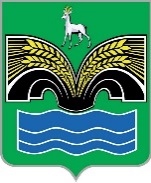 СЕЛЬСКОГО ПОСЕЛЕНИЯ БОЛЬШАЯ КАМЕНКАМУНИЦИПАЛЬНОГО РАЙОНА КРАСНОЯРСКИЙСАМАРСКОЙ ОБЛАСТИЧЕТВЕРТОГО СОЗЫВАРЕШЕНИЕот 25 декабря 2023 года № 53Об утверждении Перечня должностей муниципальной службы в сельском поселении Большая Каменка муниципального района Красноярский Самарской областиНа основании статьи 6 Федерального закона от 02.03.2007 № 25-ФЗ «О муниципальной службе в Российской Федерации», Закона Самарской области от 30.12.2005 № 254-ГД «О реестре должностей муниципальной службы в Самарской области», Собрание представителей сельского поселения Большая Каменка муниципального района Красноярский Самарской области РЕШИЛО:1. Утвердить прилагаемый Перечень должностей муниципальной службы в сельском поселении Большая Каменка муниципального района Красноярский Самарской области.2. Признать утратившими силу:решение Собрания представителей сельского поселения Большая Каменка муниципального района Красноярский Самарской области от 19.10.2015 № 17 «Об утверждении Перечня должностей муниципальной службы в сельском поселении Большая Каменка муниципального района Красноярский Самарской области»;решение Собрания представителей сельского поселения Большая Каменка муниципального района Красноярский Самарской области от 25.01.2018 № 3 «О внесении изменений в Перечень должностей муниципальной службы в сельском поселении Большая Каменка муниципального района Красноярский Самарской области».3. Опубликовать настоящее решение в газете «Красноярский вестник» и разместить на официальном сайте Администрации муниципального района Красноярский Самарской области в разделе Поселения /Сельское поселение Большая Каменка /.4. Настоящее решение вступает в силу со дня его официального опубликования.УТВЕРЖДЕНрешением Собрания представителейсельского поселения Большая Каменкамуниципального района КрасноярскийСамарской областиот 25 декабря 2023 года № 53ПЕРЕЧЕНЬДОЛЖНОСТЕЙ МУНИЦИПАЛЬНОЙ СЛУЖБЫ В СЕЛЬСКОМ ПОСЕЛЕНИИ БОЛЬШАЯ КАМЕНКА МУНИЦИПАЛЬНОГО РАЙОНА КРАСНОЯРСКИЙ САМАРСКОЙ ОБЛАСТИРАЗДЕЛ I. ПЕРЕЧЕНЬ ДОЛЖНОСТЕЙМУНИЦИПАЛЬНОЙ СЛУЖБЫ В АДМИНИСТРАЦИИ СЕЛЬСКОГО ПОСЕЛЕНИЯ БОЛЬШАЯ КАМЕНКА МУНИЦИПАЛЬНОГО РАЙОНА КРАСНОЯРСКИЙ САМАРСКОЙ ОБЛАСТИПеречень должностеймуниципальной службы категории «руководители»в администрации сельского поселения Большая Каменка, учреждаемых для непосредственного обеспечения исполнения полномочий лица, замещающего муниципальную должность,и замещаемых на срок полномочий указанного лицаВысшие должности муниципальной службыЗаместитель Главы сельского поселения Перечень должностеймуниципальной службы категории «специалисты»в администрации сельского поселения Большая Каменка,учреждаемых для профессионального обеспечения исполненияадминистрацией сельского поселения Большая Каменка или лицом, замещающим муниципальную должность, установленных задач и функций и замещаемых без ограничения срока полномочийСтаршие должности муниципальной службыВедущий специалистВедущий специалист - главный бухгалтерСпециалист I категории Перечень должностеймуниципальной службы категории «обеспечивающиеспециалисты» в администрации сельского поселения Большая Каменка, учреждаемых для обеспечения исполнения полномочий администрации сельского поселения Большая Каменка или лица, замещающего муниципальную должность, и замещаемых на неопределенный срокМладшие должности муниципальной службыСпециалист II категорииСпециалистПредседатель Собрания представителей сельского поселения Большая Каменка муниципального района Красноярский Самарской области ____________________ И.В. СвяткинГлава сельского поселения Большая Каменка муниципального районаКрасноярский Самарской области________________ О.А. Якушев